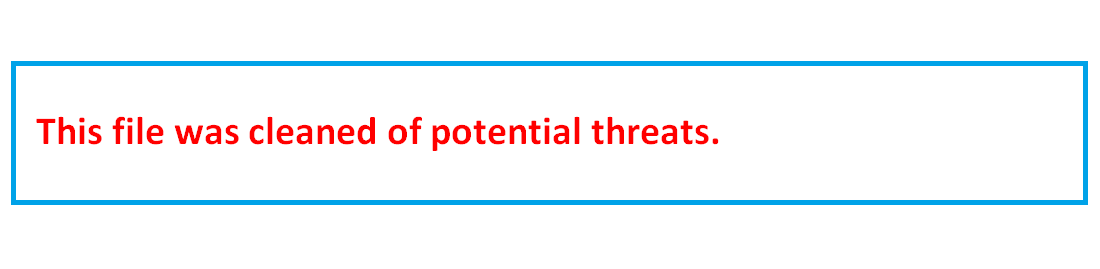 INSTRUCTIONS FOR ONLINE SUBMISSIONIt is mandatory for all the applicants to have class-III digital signature certificate from any of the licensed Certifying Applicant to participate in e-tendering.In order to participate in online e-tendering process, it is mandatory for the applicants to have user ID & password to get access to the website www.tenderwizard.com/DAE. The applicants have to get registered their firm / company with the service provider, M/s ITI Limited for user ID & password. The registration shall be done by paying an annual registration fees to M/s ITI Limited and completing other formalities as mentioned in the website, www.tenderwizard.com/DAE. Validity of online registration is for one year from the date of its issuance and may be renewed by paying the applicable amount. For assistance/clarifications please contact Mr. Sunil K Patel at mobile 09624981992, e-mail: twhelpdesk426@gmail.com or nodalofficer.et@ipr.res.in or All India Help line No: 91-80-40482000/18004255048, e-mail: daehelpdesk@tenderwizard.co.in.The applicants, who have already obtained such valid user ID and password from M/s ITI Limited, for any other tender of DAE, need not obtain fresh user ID and password for the purpose of participation in the present tender.The services for e-tendering in IPR/DAE is provided by M/s ITI Ltd., Tender wizard Help Desk Centre, # 24, 1st Floor, Sudha Complex, Near Havanoor Circle, 3rd Stage, 4th Block, Basaveshwaranagar, Bangalore – 560079, Ph:91-80-40482000/18004255048, Telefax: 91-80-40482114, Email: daehelpdesk@tenderwizard.co.in.The quotations shall be submitted online in the prescribed format before the date and time as mentioned in tender document. No other mode of submission is acceptable.On successful e-payment of tender processing fees, the applicants can download the tender documents (including Excel sheets, if any) from the e-tendering portal.Submission of the offer document after the due date and time shall not be permitted. Time being displayed on e-Tendering portal shall be final and binding on the applicant.Applicants are advised to submit their documents well before the due date. IPR shall not be responsible for any delay in submission of documents for any reason including server and technical problems.Applicants are advised to fill all the mandatory fields (coloured cells) of the excel files of the Tender. If applicant keeps any mandatory cell blank, System will not allow to close/save the file. In case of any problem with the submission of the offer documents, the applicant may have the assistance of helpdesk or use the help manual given on the said website or mobile and e-mail mentioned elsewhere. 